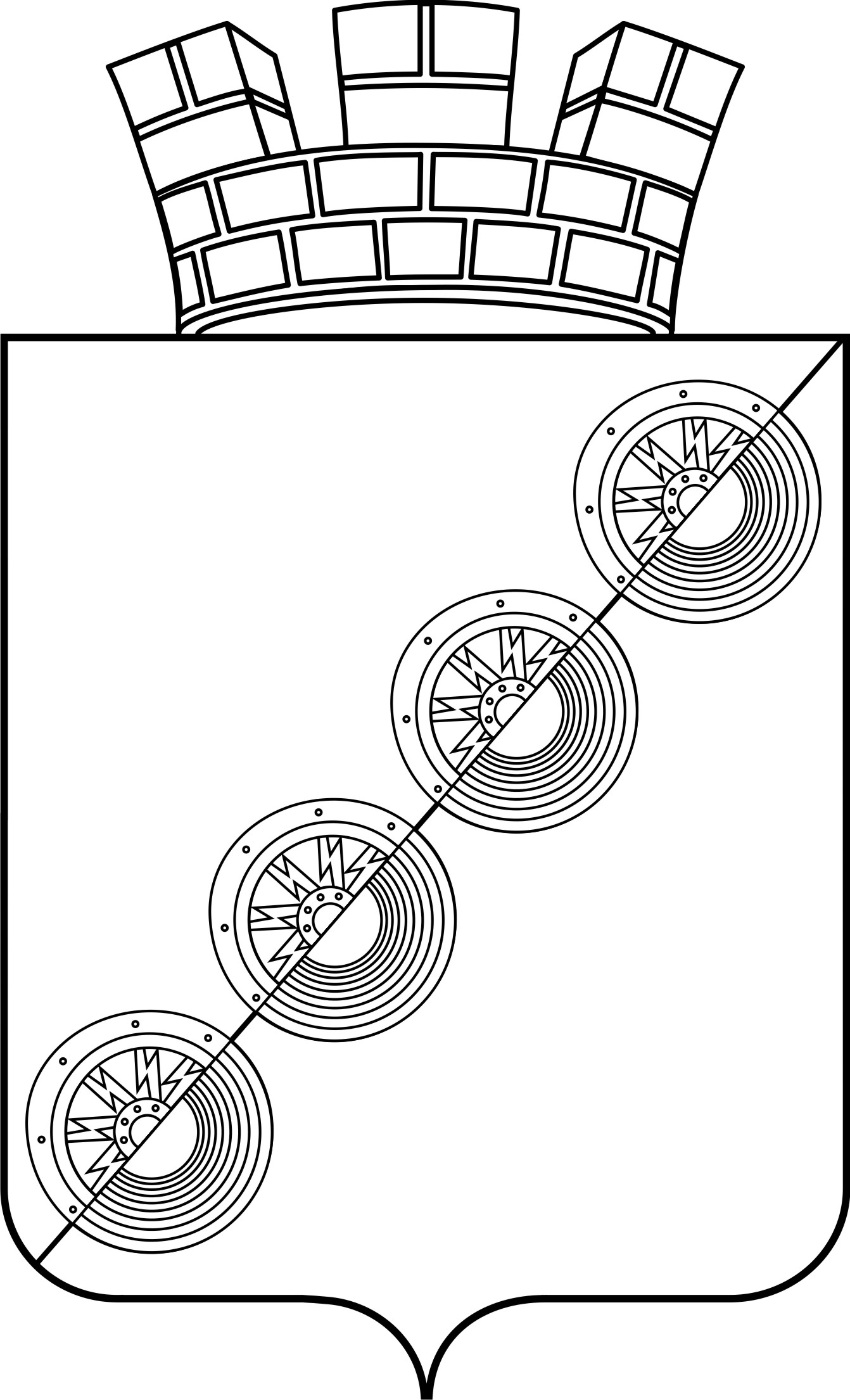 П О С Т А Н О В Л Е Н И ЕАдминистрации Новоильинского городского поселенияНытвенского муниципального  района Пермского края26.12.2018				                                                      		  № 33О внесении изменений в муниципальную программу «Профилактика правонарушений, терроризма,экстремизма, межнациональных (межэтнических) конфликтов в Новоильинском городском поселении», утвержденную постановлением администрацииНовоильинского городского поселения от 27.12.2017 № 47В соответствии с Федеральным законом от 06.03.2006 г. № 35-ФЗ «О противодействии терроризму», Федеральным законом от 25.07.2002г. № 114-ФЗ «О противодействии экстремистской деятельности», постановлением администрации Новоильинского городского поселения от 19.10.2017 № 38 «Об утверждении Порядка разработки, реализации и оценки эффективности муниципальных программ Новоильинского городского поселения»ПОСТАНОВЛЯЮ:1.	Внести изменения в муниципальную программу «Профилактика правонарушений, терроризма, экстремизма, межнациональных (межэтнических) конфликтов в Новоильинском городском поселении» (далее – Программа), утвержденную постановлением администрации Новоильинского городского поселения от 27.12.2017 № 47, согласно приложения к настоящему постановлению.3.	Постановление разместить на официальном сайте Новоильинского городского поселения.4.	Настоящее постановление вступает в силу с момента опубликования, показатели Программы на 2019-2021 годы применяются с 01 января 2019 года, и распространяются на правоотношения, возникшие при формировании бюджета на 2019-2021 года.5.	Контроль за исполнением постановления возложить на помощника главы администрации Новоильинского городского поселения Ощепкова И.Н.Глава городского поселения -глава администрации Новоильинского городского поселения					                     С.Е. Кузьминых	                       Приложение                    к постановлению                    администрации                   Новоильинского   городского поселения                   от 26.12.2018  № 33 ИЗМЕНЕНИЯ,которые вносятся в муниципальную программу  «Профилактика правонарушений, терроризма, экстремизма, межнациональных (межэтнических) конфликтов в Новоильинском городском поселении», утвержденную постановлением администрации Новоильинского городского поселения от 27.12.2017 № 471. Паспорт программы изложить в следующей редакции:
2. Раздел 4 изложить в следующей редакции:«4. Сроки и этапы реализации ПрограммыДействие Программы рассчитано на период 2018-2021 годов. Программа не имеет строгой разбивки по этапам. Все мероприятия реализуются на протяжении всего срока действия программы.»3.	Приложение 1 изложить в редакции согласно приложению 1 к настоящим изменениям.4.	Приложение 2 изложить в редакции согласно приложению 2 к настоящим  изменениям.5.	Приложение 3 изложить в редакции согласно приложению 4 к настоящим  изменениям.6.	Приложение 4 изложить в редакции согласно приложению 5 к настоящим  изменениям.Приложение 1к изменениям, которые вносятся в муниципальную программу «Профилактика правонарушений, терроризма, экстремизма, межнациональных (межэтнических) конфликтов в Новоильинском городском поселении», утвержденную постановлением администрации Новоильинского городского поселения от 27.12.2017 № 47«Приложение 1                                                    к Муниципальной программе 	«Профилактика правонарушений, терроризма, экстремизма, межнациональных (межэтнических) конфликтов в Новоильинском городском поселении»Перечень мероприятий муниципальной программы «Профилактика правонарушений, терроризма, экстремизма, межнациональных (межэтнических) конфликтов в Новоильинском городском поселении»».Приложение 2к изменениям, которые вносятся в муниципальную программу «Профилактика правонарушений, терроризма, экстремизма, межнациональных (межэтнических) конфликтов в Новоильинском городском поселении», утвержденную постановлением администрации Новоильинского городского поселения от 27.12.2017 № 47«Приложение 2                          к Муниципальной программе 	«Профилактика правонарушений, терроризма, экстремизма, межнациональных (межэтнических) конфликтов в Новоильинском городском поселении»Перечень целевых показателей муниципальной программы«Профилактика правонарушений, терроризма, экстремизма, межнациональных (межэтнических) конфликтов в Новоильинском городском поселении»	».Приложение 3к изменениям, которые вносятся в муниципальную программу «Профилактика правонарушений, терроризма, экстремизма, межнациональных (межэтнических) конфликтов в Новоильинском городском поселении», утвержденную постановлением администрации Новоильинского городского поселения от 27.12.2017 № 47«Приложение 4    к муниципальной программе «Профилактика правонарушений, терроризма, экстремизма,  межнациональных (межэтнических) конфликтов в Новоильинском городском поселении»Финансовое обеспечение реализации муниципальной программы «Профилактика правонарушений, терроризма, экстремизма, межнациональных (межэтнических) конфликтов в Новоильинском городском поселении» за счет средств местного бюджета<1> Представленные расходы подлежат ежегодному уточнению при формировании бюджета на очередной финансовый год и плановый период.<2> Указывается только группа кода вида расходов, без разбивки по подгруппам и элементам.».Приложение 4к изменениям, которые вносятся в муниципальную программу «Профилактика правонарушений, терроризма, экстремизма, межнациональных (межэтнических) конфликтов в Новоильинском городском поселении», утвержденную постановлением администрации Новоильинского городского поселения от 27.12.2017 № 47«Приложение 5    к муниципальной программе «Профилактика правонарушений, терроризма, экстремизма,  межнациональных (межэтнических) конфликтов в Новоильинском городском поселении»Финансовое обеспечение реализации муниципальной программы «Профилактика правонарушений, терроризма, экстремизма, межнациональных (межэтнических) конфликтов в Новоильинском городском поселении» за счет всех источников финансирования<1> Представленные расходы подлежат ежегодному уточнению при формировании бюджета на очередной финансовый год и плановый период.<2> Указывается только группа кода вида расходов, без разбивки по подгруппам и элементам.».Ответственный исполнитель   программы     Администрация Новоильинского городского поселенияАдминистрация Новоильинского городского поселенияАдминистрация Новоильинского городского поселенияАдминистрация Новоильинского городского поселенияАдминистрация Новоильинского городского поселенияАдминистрация Новоильинского городского поселенияАдминистрация Новоильинского городского поселенияАдминистрация Новоильинского городского поселенияСоисполнители программы     НетНетНетНетНетНетНетНетУчастники     программы     Юридические лицаНаселение Новоильинского городского поселенияЮридические лицаНаселение Новоильинского городского поселенияЮридические лицаНаселение Новоильинского городского поселенияЮридические лицаНаселение Новоильинского городского поселенияЮридические лицаНаселение Новоильинского городского поселенияЮридические лицаНаселение Новоильинского городского поселенияЮридические лицаНаселение Новоильинского городского поселенияЮридические лицаНаселение Новоильинского городского поселенияПодпрограммы  программы     Профилактика правонарушений, терроризма, экстремизма, межнациональных (межэтнических) конфликтов в Новоильинском городском поселении Профилактика правонарушений, терроризма, экстремизма, межнациональных (межэтнических) конфликтов в Новоильинском городском поселении Профилактика правонарушений, терроризма, экстремизма, межнациональных (межэтнических) конфликтов в Новоильинском городском поселении Профилактика правонарушений, терроризма, экстремизма, межнациональных (межэтнических) конфликтов в Новоильинском городском поселении Профилактика правонарушений, терроризма, экстремизма, межнациональных (межэтнических) конфликтов в Новоильинском городском поселении Профилактика правонарушений, терроризма, экстремизма, межнациональных (межэтнических) конфликтов в Новоильинском городском поселении Профилактика правонарушений, терроризма, экстремизма, межнациональных (межэтнических) конфликтов в Новоильинском городском поселении Профилактика правонарушений, терроризма, экстремизма, межнациональных (межэтнических) конфликтов в Новоильинском городском поселении Программно-   целевые       инструменты   программы     - Федеральный закон от 06.03.2006 г. № 35-ФЗ «О противодействии терроризму»- Федеральный закон от 25.07.2002г. № 114-ФЗ «О противодействии экстремистской деятельности»- Федеральный закон от 06.03.2006 г. № 35-ФЗ «О противодействии терроризму»- Федеральный закон от 25.07.2002г. № 114-ФЗ «О противодействии экстремистской деятельности»- Федеральный закон от 06.03.2006 г. № 35-ФЗ «О противодействии терроризму»- Федеральный закон от 25.07.2002г. № 114-ФЗ «О противодействии экстремистской деятельности»- Федеральный закон от 06.03.2006 г. № 35-ФЗ «О противодействии терроризму»- Федеральный закон от 25.07.2002г. № 114-ФЗ «О противодействии экстремистской деятельности»- Федеральный закон от 06.03.2006 г. № 35-ФЗ «О противодействии терроризму»- Федеральный закон от 25.07.2002г. № 114-ФЗ «О противодействии экстремистской деятельности»- Федеральный закон от 06.03.2006 г. № 35-ФЗ «О противодействии терроризму»- Федеральный закон от 25.07.2002г. № 114-ФЗ «О противодействии экстремистской деятельности»- Федеральный закон от 06.03.2006 г. № 35-ФЗ «О противодействии терроризму»- Федеральный закон от 25.07.2002г. № 114-ФЗ «О противодействии экстремистской деятельности»- Федеральный закон от 06.03.2006 г. № 35-ФЗ «О противодействии терроризму»- Федеральный закон от 25.07.2002г. № 114-ФЗ «О противодействии экстремистской деятельности»Цели программы- предупреждение терроризма и экстремизма на территории Новоильинского городского поселения Нытвенского муниципального района Пермского края, в том числе последующее устранение причин и условий, способствующих совершению террористических актов, и минимизация их последствий, участие в профилактике терроризма и экстремизма и межнациональных (межэтнических) конфликтов.- предупреждение терроризма и экстремизма на территории Новоильинского городского поселения Нытвенского муниципального района Пермского края, в том числе последующее устранение причин и условий, способствующих совершению террористических актов, и минимизация их последствий, участие в профилактике терроризма и экстремизма и межнациональных (межэтнических) конфликтов.- предупреждение терроризма и экстремизма на территории Новоильинского городского поселения Нытвенского муниципального района Пермского края, в том числе последующее устранение причин и условий, способствующих совершению террористических актов, и минимизация их последствий, участие в профилактике терроризма и экстремизма и межнациональных (межэтнических) конфликтов.- предупреждение терроризма и экстремизма на территории Новоильинского городского поселения Нытвенского муниципального района Пермского края, в том числе последующее устранение причин и условий, способствующих совершению террористических актов, и минимизация их последствий, участие в профилактике терроризма и экстремизма и межнациональных (межэтнических) конфликтов.- предупреждение терроризма и экстремизма на территории Новоильинского городского поселения Нытвенского муниципального района Пермского края, в том числе последующее устранение причин и условий, способствующих совершению террористических актов, и минимизация их последствий, участие в профилактике терроризма и экстремизма и межнациональных (межэтнических) конфликтов.- предупреждение терроризма и экстремизма на территории Новоильинского городского поселения Нытвенского муниципального района Пермского края, в том числе последующее устранение причин и условий, способствующих совершению террористических актов, и минимизация их последствий, участие в профилактике терроризма и экстремизма и межнациональных (межэтнических) конфликтов.- предупреждение терроризма и экстремизма на территории Новоильинского городского поселения Нытвенского муниципального района Пермского края, в том числе последующее устранение причин и условий, способствующих совершению террористических актов, и минимизация их последствий, участие в профилактике терроризма и экстремизма и межнациональных (межэтнических) конфликтов.- предупреждение терроризма и экстремизма на территории Новоильинского городского поселения Нытвенского муниципального района Пермского края, в том числе последующее устранение причин и условий, способствующих совершению террористических актов, и минимизация их последствий, участие в профилактике терроризма и экстремизма и межнациональных (межэтнических) конфликтов.Задачи        программы     - осуществление профилактических, в том числе воспитательных, пропагандистских мер, направленных на предупреждение экстремистской деятельности;- привлечение граждан, средств массовой информации и общественных объединений для обеспечения максимальной эффективности деятельности по профилактике проявлений терроризма и экстремизма;- укрепление межнационального согласия, достижение взаимопонимания и взаимного уважения в вопросах межэтнического и межкультурного сотрудничества- осуществление профилактических, в том числе воспитательных, пропагандистских мер, направленных на предупреждение экстремистской деятельности;- привлечение граждан, средств массовой информации и общественных объединений для обеспечения максимальной эффективности деятельности по профилактике проявлений терроризма и экстремизма;- укрепление межнационального согласия, достижение взаимопонимания и взаимного уважения в вопросах межэтнического и межкультурного сотрудничества- осуществление профилактических, в том числе воспитательных, пропагандистских мер, направленных на предупреждение экстремистской деятельности;- привлечение граждан, средств массовой информации и общественных объединений для обеспечения максимальной эффективности деятельности по профилактике проявлений терроризма и экстремизма;- укрепление межнационального согласия, достижение взаимопонимания и взаимного уважения в вопросах межэтнического и межкультурного сотрудничества- осуществление профилактических, в том числе воспитательных, пропагандистских мер, направленных на предупреждение экстремистской деятельности;- привлечение граждан, средств массовой информации и общественных объединений для обеспечения максимальной эффективности деятельности по профилактике проявлений терроризма и экстремизма;- укрепление межнационального согласия, достижение взаимопонимания и взаимного уважения в вопросах межэтнического и межкультурного сотрудничества- осуществление профилактических, в том числе воспитательных, пропагандистских мер, направленных на предупреждение экстремистской деятельности;- привлечение граждан, средств массовой информации и общественных объединений для обеспечения максимальной эффективности деятельности по профилактике проявлений терроризма и экстремизма;- укрепление межнационального согласия, достижение взаимопонимания и взаимного уважения в вопросах межэтнического и межкультурного сотрудничества- осуществление профилактических, в том числе воспитательных, пропагандистских мер, направленных на предупреждение экстремистской деятельности;- привлечение граждан, средств массовой информации и общественных объединений для обеспечения максимальной эффективности деятельности по профилактике проявлений терроризма и экстремизма;- укрепление межнационального согласия, достижение взаимопонимания и взаимного уважения в вопросах межэтнического и межкультурного сотрудничества- осуществление профилактических, в том числе воспитательных, пропагандистских мер, направленных на предупреждение экстремистской деятельности;- привлечение граждан, средств массовой информации и общественных объединений для обеспечения максимальной эффективности деятельности по профилактике проявлений терроризма и экстремизма;- укрепление межнационального согласия, достижение взаимопонимания и взаимного уважения в вопросах межэтнического и межкультурного сотрудничества- осуществление профилактических, в том числе воспитательных, пропагандистских мер, направленных на предупреждение экстремистской деятельности;- привлечение граждан, средств массовой информации и общественных объединений для обеспечения максимальной эффективности деятельности по профилактике проявлений терроризма и экстремизма;- укрепление межнационального согласия, достижение взаимопонимания и взаимного уважения в вопросах межэтнического и межкультурного сотрудничестваОжидаемые     результаты    реализации    программы     -Формирование общественного сознания о повышении бдительности при возможной опасности террористической угрозы;-Недопущение возникновения конфликтов на межнациональной почве;-Доведение до населения информации о деятельности администрации Новоильинского городского поселения в части профилактики терроризма и экстремизма-Формирование общественного сознания о повышении бдительности при возможной опасности террористической угрозы;-Недопущение возникновения конфликтов на межнациональной почве;-Доведение до населения информации о деятельности администрации Новоильинского городского поселения в части профилактики терроризма и экстремизма-Формирование общественного сознания о повышении бдительности при возможной опасности террористической угрозы;-Недопущение возникновения конфликтов на межнациональной почве;-Доведение до населения информации о деятельности администрации Новоильинского городского поселения в части профилактики терроризма и экстремизма-Формирование общественного сознания о повышении бдительности при возможной опасности террористической угрозы;-Недопущение возникновения конфликтов на межнациональной почве;-Доведение до населения информации о деятельности администрации Новоильинского городского поселения в части профилактики терроризма и экстремизма-Формирование общественного сознания о повышении бдительности при возможной опасности террористической угрозы;-Недопущение возникновения конфликтов на межнациональной почве;-Доведение до населения информации о деятельности администрации Новоильинского городского поселения в части профилактики терроризма и экстремизма-Формирование общественного сознания о повышении бдительности при возможной опасности террористической угрозы;-Недопущение возникновения конфликтов на межнациональной почве;-Доведение до населения информации о деятельности администрации Новоильинского городского поселения в части профилактики терроризма и экстремизма-Формирование общественного сознания о повышении бдительности при возможной опасности террористической угрозы;-Недопущение возникновения конфликтов на межнациональной почве;-Доведение до населения информации о деятельности администрации Новоильинского городского поселения в части профилактики терроризма и экстремизма-Формирование общественного сознания о повышении бдительности при возможной опасности террористической угрозы;-Недопущение возникновения конфликтов на межнациональной почве;-Доведение до населения информации о деятельности администрации Новоильинского городского поселения в части профилактики терроризма и экстремизмаЭтапы и сроки реализации    программы     2018-2021 г.г2018-2021 г.г2018-2021 г.г2018-2021 г.г2018-2021 г.г2018-2021 г.г2018-2021 г.г2018-2021 г.гЦелевые       показатели    программы     Nп/пНаименованиепоказателяЕд.изм.Плановое значение целевого показателяПлановое значение целевого показателяПлановое значение целевого показателяПлановое значение целевого показателяЦелевые       показатели    программы     Nп/пНаименованиепоказателяЕд.изм.2018 г.2019 г.2020 г.2021 г.Целевые       показатели    программы     1Охват населения Новоильинского городского поселения в части информирования о мероприятиях по профилактике терроризма и экстремизма, межнациональных (межэтнических) конфликтов%101050100Целевые       показатели    программы     2Количество буклетов, печатной продукции, направленных на предупреждение межнациональных (межэтнических) конфликтовшт.100606060Объемы и      источники     финансированияпрограммы     ИсточникифинансированияРасходы (тыс. руб.)Расходы (тыс. руб.)Расходы (тыс. руб.)Расходы (тыс. руб.)Объемы и      источники     финансированияпрограммы     Источникифинансирования2019 г.2020 г.2021 г.ИтогоОбъемы и      источники     финансированияпрограммы     Всего, в том числе:          1,81,81,85,4Объемы и      источники     финансированияпрограммы     федеральный бюджет  Объемы и      источники     финансированияпрограммы     краевой бюджет          Объемы и      источники     финансированияпрограммы     районный бюджет  Объемы и      источники     финансированияпрограммы     местный бюджет1,81,81,85,4Объемы и      источники     финансированияпрограммы     внебюджетные    источники         N   п/п Наименованиеподпрограммы,основного мероприятия,мероприятияОтветственный  исполнитель, соисполнители,  участники           Срок                 Срок         Ожидаемый  непосредст-венный     результат  (краткое   описание)    N   п/п Наименованиеподпрограммы,основного мероприятия,мероприятияОтветственный  исполнитель, соисполнители,  участники     начала  реализацииокончания реализацииОжидаемый  непосредст-венный     результат  (краткое   описание)    1           2               3           4         5          6     1    Подпрограмма «Профилактика правонарушений, терроризма, экстремизма, межнациональных (межэтнических) конфликтов в Новоильинском городском поселении»                                                      Подпрограмма «Профилактика правонарушений, терроризма, экстремизма, межнациональных (межэтнических) конфликтов в Новоильинском городском поселении»                                                      Подпрограмма «Профилактика правонарушений, терроризма, экстремизма, межнациональных (межэтнических) конфликтов в Новоильинском городском поселении»                                                      Подпрограмма «Профилактика правонарушений, терроризма, экстремизма, межнациональных (межэтнических) конфликтов в Новоильинском городском поселении»                                                      Подпрограмма «Профилактика правонарушений, терроризма, экстремизма, межнациональных (межэтнических) конфликтов в Новоильинском городском поселении»                                                      1.1  Основное мероприятие «Изготовление буклетов, плакатов на тему профилактики терроризма и экстремизма, межнациональных (межэтнических) конфликтов» Администрация поселения20182021Формирование общественного сознания о повышении бдительности при возможной опасности террористической угрозы;Доведение до населения информации о деятельности администрации Новоильинского городского поселения в части профилактики терроризма и экстремизма1.1.1Изготовление буклетов, плакатов на тему профилактики терроризма и экстремизма, межнациональных (межэтнических) конфликтовАдминистрация поселения20182021Формирование общественного сознания о повышении бдительности при возможной опасности террористической угрозы;Доведение до населения информации о деятельности администрации Новоильинского городского поселения в части профилактики терроризма и экстремизма1.1.2Подготовка и размещение информационных материалов антитеррористической и антиэкстремистской направленности на стендах Новоильинского городского поселенияАдминистрация поселения20182021Формирование общественного сознания о повышении бдительности при возможной опасности террористической угрозы;Доведение до населения информации о деятельности администрации Новоильинского городского поселения в части профилактики терроризма и экстремизмаNп/пНаименованиепоказателяЕдиницаизмеренияГРБСЗначения показателейЗначения показателейЗначения показателейЗначения показателейЗначения показателейNп/пНаименованиепоказателяЕдиницаизмеренияГРБС2018 г.2019 г.2020 г.2021 г.Наименованиепрограммныхмероприятий123456781. Подпрограмма «Профилактика правонарушений, терроризма, экстремизма, межнациональных (межэтнических) конфликтов в Новоильинском городском поселении»1. Подпрограмма «Профилактика правонарушений, терроризма, экстремизма, межнациональных (межэтнических) конфликтов в Новоильинском городском поселении»1. Подпрограмма «Профилактика правонарушений, терроризма, экстремизма, межнациональных (межэтнических) конфликтов в Новоильинском городском поселении»1. Подпрограмма «Профилактика правонарушений, терроризма, экстремизма, межнациональных (межэтнических) конфликтов в Новоильинском городском поселении»1. Подпрограмма «Профилактика правонарушений, терроризма, экстремизма, межнациональных (межэтнических) конфликтов в Новоильинском городском поселении»1. Подпрограмма «Профилактика правонарушений, терроризма, экстремизма, межнациональных (межэтнических) конфликтов в Новоильинском городском поселении»1. Подпрограмма «Профилактика правонарушений, терроризма, экстремизма, межнациональных (межэтнических) конфликтов в Новоильинском городском поселении»1. Подпрограмма «Профилактика правонарушений, терроризма, экстремизма, межнациональных (межэтнических) конфликтов в Новоильинском городском поселении»1. Подпрограмма «Профилактика правонарушений, терроризма, экстремизма, межнациональных (межэтнических) конфликтов в Новоильинском городском поселении»1.1Охват населения Новоильинского городского поселения в части информирования о мероприятиях по профилактике терроризма и экстремизма, межнациональных (межэтнических) конфликтов%620101050100Изготовление буклетов, плакатов на тему профилактики терроризма и экстремизма, межнациональных (межэтнических) конфликтов;подготовка и размещение информационных материалов антитеррористической и антиэкстремистской направленности на стендах Новоильинского городского поселения1.2Количество буклетов, печатной продукции, направленных на предупреждение межнациональных (межэтнических) конфликтовед.620100606060Изготовление буклетов, плакатов на тему профилактики терроризма и экстремизма, межнациональных (межэтнических) конфликтовНаименование муниципальной программы, подпрограммы,основного мероприятия (ведомственной целевойпрограммы), мероприятияОтветственныйисполнитель,соисполнители,участники, (ГРБС)Расходы <1>, тыс. руб.Расходы <1>, тыс. руб.Расходы <1>, тыс. руб.Наименование муниципальной программы, подпрограммы,основного мероприятия (ведомственной целевойпрограммы), мероприятияОтветственныйисполнитель,соисполнители,участники, (ГРБС)2019 г.2020 г.2021 г.12789Муниципальная  программа        «Профилактика правонарушений, терроризма, экстремизма, межнациональных (межэтнических) конфликтов в Новоильинском городском поселении»всего          1,81,81,8Муниципальная  программа        «Профилактика правонарушений, терроризма, экстремизма, межнациональных (межэтнических) конфликтов в Новоильинском городском поселении»Подпрограмма «Профилактика правонарушений, терроризма, экстремизма, межнациональных (межэтнических) конфликтов в Новоильинском городском поселении»                                                     всего          1,81,81,8Подпрограмма «Профилактика правонарушений, терроризма, экстремизма, межнациональных (межэтнических) конфликтов в Новоильинском городском поселении»                                                     Администрация Новоильинского ГП      Основное мероприятие «Профилактика правонарушений, терроризма, экстремизма, межнациональных (межэтнических) конфликтов в Новоильинском городском поселении Нытвенского муниципального района Пермского края»Администрация Новоильинского ГП      1,81,81,8Изготовление буклетов, плакатов на тему профилактики терроризма и экстремизма, межнациональных (межэтнических) конфликтовАдминистрация Новоильинского ГП      1,31,31,3Подготовка и размещение информационных материалов антитеррористической и антиэкстремистской направленности на стендах Новоильинского городского поселения0,50,50,5Наименование муниципальной программы, подпрограммы,основного мероприятия (ведомственной целевойпрограммы), мероприятияОтветственныйисполнитель,соисполнители,участники, (ГРБС)Расходы <1>, тыс. руб.Расходы <1>, тыс. руб.Расходы <1>, тыс. руб.Наименование муниципальной программы, подпрограммы,основного мероприятия (ведомственной целевойпрограммы), мероприятияОтветственныйисполнитель,соисполнители,участники, (ГРБС)2018 г.2019 г.2020 г.12789Муниципальная  программа        «Профилактика правонарушений, терроризма, экстремизма, межнациональных (межэтнических) конфликтов в Новоильинском городском поселении»всего          1,81,81,8Муниципальная  программа        «Профилактика правонарушений, терроризма, экстремизма, межнациональных (межэтнических) конфликтов в Новоильинском городском поселении»Подпрограмма «Профилактика правонарушений, терроризма, экстремизма, межнациональных (межэтнических) конфликтов в Новоильинском городском поселении»                                                     всего          1,81,81,8Подпрограмма «Профилактика правонарушений, терроризма, экстремизма, межнациональных (межэтнических) конфликтов в Новоильинском городском поселении»                                                     Администрация Новоильинского ГП      Основное мероприятие «Профилактика правонарушений, терроризма, экстремизма, межнациональных (межэтнических) конфликтов в Новоильинском городском поселении Нытвенского муниципального района Пермского края»Администрация Новоильинского ГП      1,81,81,8Изготовление буклетов, плакатов на тему профилактики терроризма и экстремизма, межнациональных (межэтнических) конфликтовАдминистрация Новоильинского ГП      1,31,31,3Подготовка и размещение информационных материалов антитеррористической и антиэкстремистской направленности на стендах Новоильинского городского поселения0,50,50,5